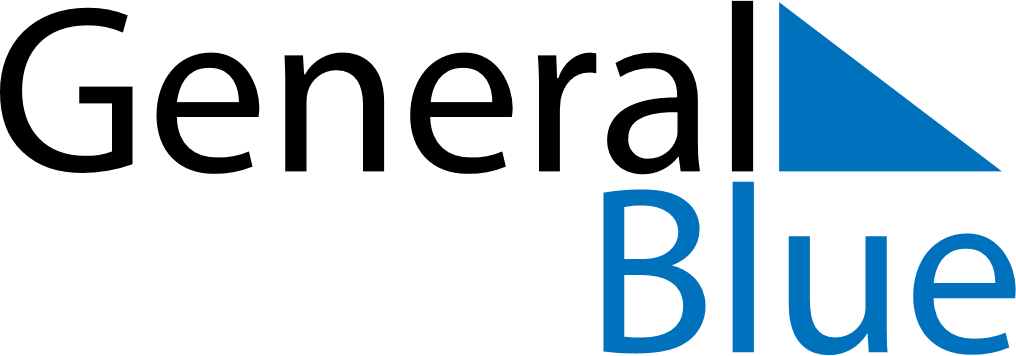 August 2024August 2024August 2024August 2024August 2024August 2024Mjondalen, Viken, NorwayMjondalen, Viken, NorwayMjondalen, Viken, NorwayMjondalen, Viken, NorwayMjondalen, Viken, NorwayMjondalen, Viken, NorwaySunday Monday Tuesday Wednesday Thursday Friday Saturday 1 2 3 Sunrise: 5:02 AM Sunset: 9:49 PM Daylight: 16 hours and 46 minutes. Sunrise: 5:05 AM Sunset: 9:47 PM Daylight: 16 hours and 41 minutes. Sunrise: 5:07 AM Sunset: 9:44 PM Daylight: 16 hours and 37 minutes. 4 5 6 7 8 9 10 Sunrise: 5:09 AM Sunset: 9:42 PM Daylight: 16 hours and 32 minutes. Sunrise: 5:12 AM Sunset: 9:39 PM Daylight: 16 hours and 27 minutes. Sunrise: 5:14 AM Sunset: 9:37 PM Daylight: 16 hours and 22 minutes. Sunrise: 5:16 AM Sunset: 9:34 PM Daylight: 16 hours and 17 minutes. Sunrise: 5:19 AM Sunset: 9:31 PM Daylight: 16 hours and 12 minutes. Sunrise: 5:21 AM Sunset: 9:29 PM Daylight: 16 hours and 7 minutes. Sunrise: 5:24 AM Sunset: 9:26 PM Daylight: 16 hours and 2 minutes. 11 12 13 14 15 16 17 Sunrise: 5:26 AM Sunset: 9:23 PM Daylight: 15 hours and 57 minutes. Sunrise: 5:28 AM Sunset: 9:21 PM Daylight: 15 hours and 52 minutes. Sunrise: 5:31 AM Sunset: 9:18 PM Daylight: 15 hours and 47 minutes. Sunrise: 5:33 AM Sunset: 9:15 PM Daylight: 15 hours and 42 minutes. Sunrise: 5:35 AM Sunset: 9:12 PM Daylight: 15 hours and 37 minutes. Sunrise: 5:38 AM Sunset: 9:10 PM Daylight: 15 hours and 31 minutes. Sunrise: 5:40 AM Sunset: 9:07 PM Daylight: 15 hours and 26 minutes. 18 19 20 21 22 23 24 Sunrise: 5:43 AM Sunset: 9:04 PM Daylight: 15 hours and 21 minutes. Sunrise: 5:45 AM Sunset: 9:01 PM Daylight: 15 hours and 16 minutes. Sunrise: 5:47 AM Sunset: 8:58 PM Daylight: 15 hours and 11 minutes. Sunrise: 5:50 AM Sunset: 8:55 PM Daylight: 15 hours and 5 minutes. Sunrise: 5:52 AM Sunset: 8:53 PM Daylight: 15 hours and 0 minutes. Sunrise: 5:54 AM Sunset: 8:50 PM Daylight: 14 hours and 55 minutes. Sunrise: 5:57 AM Sunset: 8:47 PM Daylight: 14 hours and 50 minutes. 25 26 27 28 29 30 31 Sunrise: 5:59 AM Sunset: 8:44 PM Daylight: 14 hours and 44 minutes. Sunrise: 6:01 AM Sunset: 8:41 PM Daylight: 14 hours and 39 minutes. Sunrise: 6:04 AM Sunset: 8:38 PM Daylight: 14 hours and 34 minutes. Sunrise: 6:06 AM Sunset: 8:35 PM Daylight: 14 hours and 29 minutes. Sunrise: 6:08 AM Sunset: 8:32 PM Daylight: 14 hours and 23 minutes. Sunrise: 6:11 AM Sunset: 8:29 PM Daylight: 14 hours and 18 minutes. Sunrise: 6:13 AM Sunset: 8:26 PM Daylight: 14 hours and 13 minutes. 